Запишите слова по направлению стрелокКОНКУРС «ВЕСЕЛЫЙ КРОССВОРД»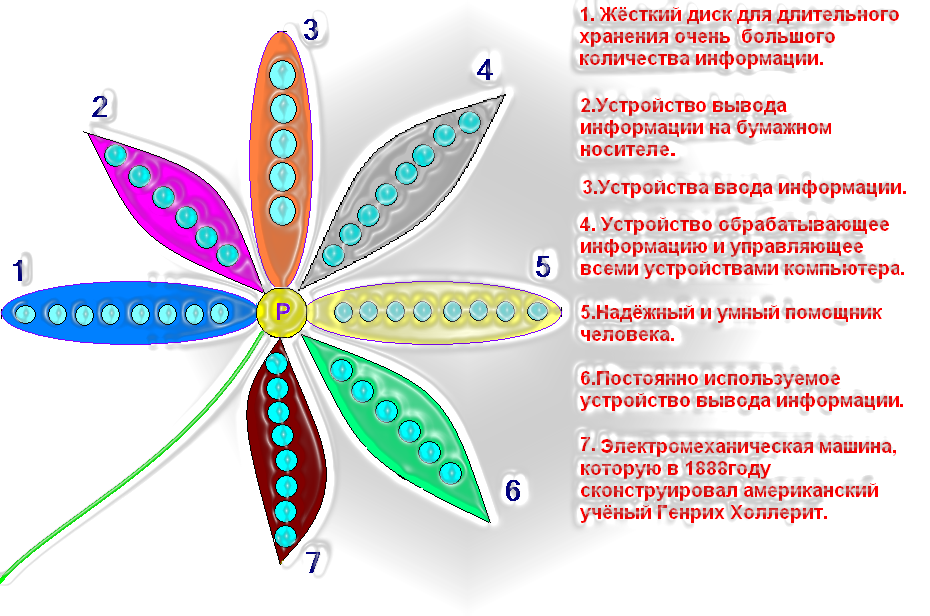 Дорогой Друг! Покажи свои знания по информатике. Разгадай эти кроссворды за 20минут!Желаем тебе успехов!Разгадайте слово, стоящее по вертикали и дайте ему определение __________________________________________________________________________________________________________________Вопросы: Всемирная сеть Величина, значения которой может меняться в процессе выполнения программы Сведения об объектах из окружающей среды способ перемещения визуальной части окна вверх, вниз, вправо и влево для того чтобы увидеть дополнительную информацию в окне.Значок программы на рабочем столе Устройство управления курсором Устройство вводаПечатающее устройство Винчестер или жёсткий ... Передняя часть монитора Электронная логическая схемаДанные участника:ФИО___________________________________Группа_________________________________Разгадайте выделенное слово и запишите его определение_______________________________________________________________________________________________________________________________________________________________________________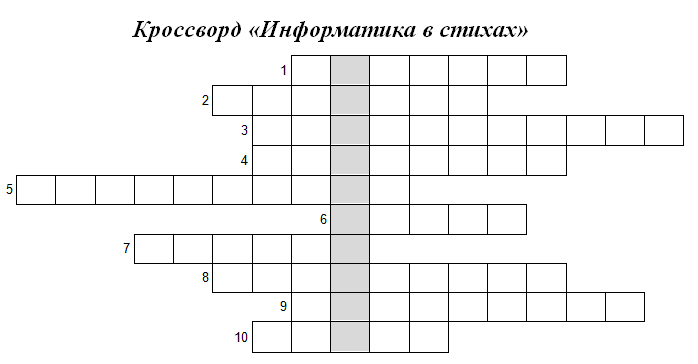 1. Словно смелый капитан,А на нем горит экран.Яркой радугой он дышит,И на нем компьютер пишет.И рисует без запинки Всевозможные картинки.На верху картинки всейРазмещается …2. Для чего же этот ящик?Он в себя бумагу тащит,И сейчас же буквы, точки,Запятые – строчка к строчке –Напечатает картинкиЛовкий мастер –  Струйный …3. Этот урок все обожают,На этом уроке часто играют,Не может уже без него математика,Он называется …4. А теперь, друзья, загадка:Что такое: рукоятка,Кнопки две, курок и хвостик?Ну, конечно, это …5. По клавишам прыг да скок – Бе-ре-ги но-го-ток!Раз-два, и готово – Отстукали слово, вот и пальцам физкультура, это наша……6. Скромный серый колобок,Длинный тонкий проводок,Ну а на коробке – Две или три кнопки.В зоопарке есть зайчишка,У компьютера есть …7. В ней записаны программыИ для папы, и для мамы!В упаковке, как конфета,Быстро вертится …8. Он живет в системном блоке,Не работает без тока,Очень умный – как профессор.Называется …9. Около дисплея – главный блок:Там бежит электротокК самым важным микросхемам.Этот блок зовут …10. Как ее мы все не любим,Ею мы компьютер губим.Крошки, пыль, вода и мазь,Одним словом, это …Сценарий конкурса «Веселый кроссворд»Разработала: Казак Ю.Н., преподаватель ГБПОУ «Шумихинский аграрно-строительный колледж»Ведущий:Дорогие друзья мы рады Вас приветствовать на  конкурсе « Веселый кроссворд»! В нашем колледже проходит декада информатики.И еще один предмет Есть в учебном плане.Очень важный он для всехИ любимый самый.К жизни он готовит Вас И к любой работе.Информатика сейчасУ студентов  в моде!Ведущий:Кроссворд - это популярнейшая словесная игра или задача.  Назовите мне человека, который не любил бы отгадывать кроссворды….И нам покоя не даётсудьбы таинственная повесть.Вся наша жизнь – сплошной кроссворд,который мы за век заполним…Ведущий: И так приступим. У вас всего 20 минут на разгадывание трех кроссвордов. Максимальное количество баллов, которые можно получить- 30. У вас у каждого на столе лежат задания. Сейчас Вы заполните данные участника, где укажите фамилию, имя и отчество, а так же номер группы. И так все готовы.Я засекаю время:  сейчас 14.10- поехали ровно через 20 минут Вы все сдадите свои работы. Желаю вам успеха!1234567891011